ТОГТООЛПОСТАНОВЛЕНИЕ №_12от « 01» июля  2022 года.«Об утверждении Порядка ведения  муниципальной долговой книгимуниципального образования  сельское поселение «Аргада»	В целях организации единой системы учета долговых обязательств муниципального образования сельское поселение «Аргада», в соответствии со статьями 120 и 121 Бюджетного кодекса Российской Федерации, руководствуясь ст.48 Устава муниципального образования сельское поселение «Аргада» от 09.12.2014г. №15-1 (в ред. от 17.05.2022г. №53):ПОСТАНОВЛЯЮ:Утвердить Порядок ведения муниципальной долговой книги муниципального образования  сельское поселение «Аргада» (приложение №1).Настоящее постановление вступает в силу со дня его подписания, подлежит обнародованию и опубликованию на официальном сайте Администрации МО СП «Аргада».Контроль за выполнением постановления оставляю за собой.Глава муниципального образования сельское поселение «Аргада»                                                      Дондупов Б.Б.ПОЛОЖЕНИЕО ПОРЯДКЕ ВЕДЕНИЯ МУНИЦИПАЛЬНОЙ ДОЛГОВОЙ КНИГИМУНИЦИПАЛЬНОГО ОБРАЗОВАНИЯ СЕЛЬСКОЕ ПОСЕЛЕНИЕ «АРГАДА»1. ОБЩИЕ ПОЛОЖЕНИЯ1.1. Настоящее Положение определяет порядок ведения муниципальной долговой книги муниципального образования сельского поселения «Аргада» и порядок предоставления информации о состоянии и движении муниципального долга муниципального образования сельское поселение «Аргада».1.2. В настоящем Положении используются следующие понятия:1) муниципальный долг - совокупность долговых обязательств муниципального образования сельское поселение «Аргада» (далее - долговые обязательства);2) муниципальная Долговая книга муниципального образования сельское поселение «Аргада» (далее - Долговая книга) - это реестр долговых обязательств муниципального образования сельское поселение «Аргада», включаемых в состав муниципального долга и оформленных в соответствии с действующим законодательством Российской Федерации, Республики Бурятия, муниципального образования «Курумканский район» и муниципальными правовыми актами муниципального образования сельское поселение «Аргада». Реестр долговых обязательств содержит совокупность данных, зафиксированных на бумажном носителе и в электронном виде.1.3. Ведение Долговой книги осуществляет Администрация муниципального образования сельского поселения (далее – финансовый  орган Администрации).2. ВЕДЕНИЕ ДОЛГОВОЙ КНИГИ2.1. Долговая книга ведется в табличном виде по форме, установленной приложением N 1 к настоящему Положению. Долговая книга состоит из четырех разделов, соответствующих видам долговых обязательств:2.1.1. Кредиты, полученные муниципальным образованием сельское  поселение «Аргада»  от кредитных организаций.2.1.2. Бюджетные кредиты, полученные муниципальным образованием сельское поселение «Аргада» от бюджетов бюджетной системы Российской Федерации.2.1.3. Муниципальные займы, осуществляемые путем выпуска муниципальных ценных бумаг от имени муниципального образования сельское  поселение «Аргада».2.1.4. Муниципальные гарантии, предоставленные муниципальным образованием сельское поселение «Аргада». 2.2. В Долговой книге указываются следующие данные:1) верхний предел муниципального долга, установленный решением Совета депутатов сельского поселения о бюджете муниципального образования сельское поселение «Аргада»;2) верхний предел долга по муниципальным гарантиям, установленный решением Совета депутатов сельского поселения о бюджете муниципального образования сельское поселение «Аргада»;3) объем расходов на обслуживание муниципального долга, установленный решением Совета депутатов сельского поселения о бюджете муниципального образования сельское поселение «Аргада;4) объем доходов без учета финансовой помощи из бюджетов других уровней бюджетной системы Российской Федерации, установленный решением Совета депутатов сельского поселения о бюджете муниципального образования сельское поселение «Аргада;5) объем муниципального долга по состоянию на отчетную дату.2.3. Информация о долговых обязательствах( за исключением обязательств по муниципальным гарантиям) вносится в Долговую книгу в срок, не превышающий пяти рабочих дней с момента возникновения соответствующего обязательства. Информация о долговых обязательствах по муниципальным гарантиям вносится в муниципальную  Долговую книгу  в течение пяти рабочих дней с момента получения сведений о фактическом возникновении (увеличении) или прекращении (уменьшении) обязательств принципала, обеспеченных муниципальной гарантией.2.4.    Долговое обязательство регистрируется в валюте Российской Федерации.2.5. Каждое долговое обязательство регистрируется отдельно и имеет регистрационный номер обязательства, который соответствует номеру документа, послужившего основанием для возникновения долгового обязательства (договор, постановление администрации муниципального образования сельское поселение «Аргада»).2.6. Учет долговых обязательств ведется на основании документов (оригиналов или заверенных копий), подтверждающих возникновение, изменение, исполнение полностью или частично долгового обязательства, в зависимости от вида долгового обязательства:2.6.1. По кредитам, полученным муниципальным образованием сельское поселение «Аргада»  от кредитных организаций, на основании:а) муниципального контракта;б) кредитного договора, изменений и дополнений к нему, подписанных уполномоченными лицами.2.6.2. По бюджетным кредитам, полученным муниципальным образованием  сельское поселение «Аргада» от бюджетов бюджетной системы Российской Федерации, на основании:а) договора с бюджетами бюджетной системы Российской Федерации, изменений и дополнений к нему.2.6.3. По муниципальным займам, осуществляемым путем выпуска муниципальных ценных бумаг от имени муниципального образования сельское поселение «Аргада», на основании:а) постановления администрации муниципального образования сельское поселение «Аргада» об эмиссии отдельного выпуска муниципальных ценных бумаг.2.6.4. По муниципальным гарантиям, предоставленным муниципальным образованием, на основании:а) постановления администрации муниципального образования сельское поселение «Аргада»  о выдаче муниципальных гарантий;б) договора о предоставлении муниципальной гарантии.Документы для регистрации муниципальной гарантии, представляются в трехдневный срок со дня возникновения долгового обязательства.Изменения и дополнения, вносимые в документы, перечисленные в настоящем пункте Положения, иные документы, подтверждающие изменение муниципального долга, представляются в трехдневный срок со дня внесения изменения в принятые долговые обязательства.Администрация представляет информацию по организациям, гарантом по обязательствам которых выступило муниципальное образование, ежемесячно не позднее 5 числа месяца, следующего за отчетным, по форме, установленной приложением N 2 к настоящему Положению.Документы, подтверждающие полное прекращение долговых обязательств по муниципальной гарантии, представляются администрацией в двухдневный срок со дня прекращения долгового обязательства.2.7. После завершения финансового года долговые обязательства, исполненные в течение текущего финансового года, исключаются из Долговой книги. Сведения о долговых обязательствах, переходящих на очередной финансовый год, переносятся в новый бланк Долговой книги со старыми регистрационными номерами.3. СОСТАВ ИНФОРМАЦИИ, ВНОСИМОЙ В ДОЛГОВУЮ КНИГУ3.1. Долговая книга содержит следующие сведения:3.1.1. Порядковый номер долгового обязательства.3.1.2. Дата регистрации долгового обязательства.3.1.3. Регистрационный код долгового обязательства.3.1.4. Вид долгового обязательства, дата и номер договора заимствования, предоставления гарантии.3.1.5. Основание возникновения долгового обязательства.3.1.6. Наименование заемщика, кредитора.3.1.7. Дата возникновения долгового обязательства.3.1.8. Плановая и фактическая дата исполнения долгового обязательства.3.1.9. Объем долгового обязательства.3.1.10. Стоимость обслуживания долгового обязательства.3.1.11. Форма обеспечения долговых обязательств.3.1.12. Задолженность по основному долгу, процентам, штрафам на начало отчетного года и отчетную дату.3.1.13. Информация о просроченной задолженности.3.1.14. Информация о начислении, погашении основного долга, процентов, штрафов.4. ПОРЯДОК РЕГИСТРАЦИИ ДОЛГОВЫХ ОБЯЗАТЕЛЬСТВВ ДОЛГОВОЙ КНИГЕ4.1. Регистрация долговых обязательств осуществляется путем присвоения регистрационного кода долговому обязательству и внесения соответствующих записей в Долговую книгу.4.2. Присваиваемый долговому обязательству регистрационный код состоит из семи знаков:X - XX / XXXX, гдеX - порядковый номер раздела Долговой книги;XX - две последние цифры года, в течение которого возникло долговое обязательство;XXXX - порядковый номер долгового обязательства в разделе Долговой книги.4.3. Внутри разделов Долговой книги регистрационные записи осуществляются в хронологическом порядке нарастающим итогом.5. ПРЕДОСТАВЛЕНИЕ ИНФОРМАЦИИ И ОТЧЕТНОСТИО СОСТОЯНИИ И ДВИЖЕНИИ МУНИЦИПАЛЬНОГО ДОЛГАМУНИЦИПАЛЬНОГО ОБРАЗОВАНИЯ СЕЛЬСКОЕ ПОСЕЛЕНИЕ «АРГАДА»5.1. Информация о долговых обязательствах представляется Администрацией в Финансовый отдел Администрации муниципального образования «Курумканский район» ежемесячно в сроки и по форме, утвержденной финансовым отделом Администрации муниципального образования «Курумканский район».5.2. Федеральные органы исполнительной власти, органы исполнительной власти Республики Бурятия, иные организации получают справочную информацию из Долговой книги на основании письменного запроса за подписью уполномоченного лица органа, с обоснованием необходимости запрашиваемой информации.6. ЗАКЛЮЧИТЕЛЬНЫЕ ПОЛОЖЕНИЯ.6.1. Ответственным за организацию ведения Долговой книги, своевременность и правильность составления, представление в Финансовый отдел Администрации муниципального образования «Курумканский район», информации о долговых обязательствах является Глава муниципального образования сельское поселение «Аргада» в соответствии с действующим законодательством.6.2. Долговая книга по состоянию на 1 января года, следующего за отчетным, печатается на бумажном носителе, подписывается Главой  муниципального образования, пронумеровывается, прошивается, скрепляется печатью Главы муниципального образования  сельское поселение «Аргада» и подлежит постоянному хранению в Администрации.Приложение N 1к Положению о порядке ведениядолговой книги муниципального образования сельское поселение «Аргада»ФормаДОЛГОВАЯ КНИГА МУНИЦИПАЛЬНОГО ОБРАЗОВАНИЯ СЕЛЬСКОЕ ПОСЕЛЕНИЕ «АРГАДА»по состоянию на _________ 20____ г.Верхний предел муниципального долга, установленный по состоянию на 1 января 20___ г. _________ тыс. руб.Верхний предел долга по муниципальным гарантиям _____________ тыс. руб.Предельный объем расходов на обслуживание муниципального долга __________ тыс. руб.Объем доходов без учета финансовой помощи из бюджетов других уровней бюджетной системы Российской Федерации ____________ тыс. руб.Объем муниципального долга по состоянию на __________________________ тыс. руб.Глава муниципального образования                                                                Б.Б. ДондуповПриложение N 2к Положению о порядке ведениядолговой книги  муниципального образования сельское поселение «Аргада»ФормаИНФОРМАЦИОННОЕ ПИСЬМОПО МУНИЦИПАЛЬНЫМ ГАРАНТИЯМ, ПРЕДОСТАВЛЕННЫМ МУНИЦИПАЛЬНЫ ОБРАЗОВАНИЕМ СЕЛЬСКОЕ ПОСЕЛЕНИЕ «АРГАДА»________Администрация  муниципального образования сельское поселение «Аргада»___________(наименование организации)По состоянию на _____________ 20__ г.Глава  муниципального образования                                               Б.Б. ДондуповБУРЯАД РЕСПУБЛИКЫН ХУРУМХААНАЙ АЙМАГАЙ АРГАТА ТОСХОНОЙ МУНИЦИПАЛЬНА БАЙГУУЛАМЖЫН ЗАХИРГААН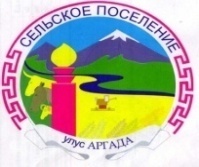 АДМИНИСТРАЦИЯ МУНИЦИПАЛЬНОГО ОБРАЗОВАНИЯ СЕЛЬСКОЕ ПОСЕЛЕНИЕ «АРГАДА»  КУРУМКАНСКОГО РАЙОНА РЕСПУБЛИКИ БУРЯТИЯ671634, Республика Бурятия, с. Аргада, ул. Хышиктуева, 8,тел.(8-30149) 93-620, факс.  93-620 E-mail:admargada@yandex.ruРегистрационный код обязательстваВид долгового обязательства, основание возникновения, дата и номер нормативного правового акта муниципального образованияВид долгового обязательства, основание возникновения, дата и номер нормативного правового акта муниципального образованияВид долгового обязательства, основание возникновения, дата и номер нормативного правового акта муниципального образованияПолное наименование заемщикаПолное наименование заемщикаПолное наименование кредитора, дата и номер договора заимствования, предоставления гарантииПолное наименование кредитора, дата и номер договора заимствования, предоставления гарантииПолное наименование кредитора, дата и номер договора заимствования, предоставления гарантииДата возникновения долгового обязательстваДата возникновения долгового обязательстваДата погашения долгового обязательстваДата погашения долгового обязательстваДата погашения долгового обязательстваДата погашения долгового обязательстваДата погашения долгового обязательстваДата погашения долгового обязательстваСумма долгового обязательстваСумма долгового обязательстваСтоимость обслуживания долгового обязательстваСтоимость обслуживания долгового обязательстваФорма обеспечения обязательстваФорма обеспечения обязательстваФорма обеспечения обязательстваЗадолженность на начало текущего годаЗадолженность на начало текущего годаЗадолженность на начало текущего годаЗадолженность на начало текущего годаЗадолженность на начало текущего годаЗадолженность на начало текущего годаЗадолженность на начало текущего годаЗадолженность на начало текущего годаЗадолженность на начало текущего годаЗадолженность на начало текущего годаЗадолженность на начало текущего годаЗадолженность на начало текущего годаЗадолженность на начало текущего годаЗадолженность на начало текущего годаЗадолженность по состоянию на _____Задолженность по состоянию на _____Задолженность по состоянию на _____Задолженность по состоянию на _____Задолженность по состоянию на _____Задолженность по состоянию на _____Задолженность по состоянию на _____Задолженность по состоянию на _____Задолженность по состоянию на _____Задолженность по состоянию на _____Задолженность по состоянию на _____Задолженность по состоянию на _____Задолженность по состоянию на _____Задолженность по состоянию на _____Задолженность по состоянию на _____Задолженность по состоянию на _____Задолженность по состоянию на _____Задолженность по состоянию на _____Задолженность по состоянию на _____Задолженность по состоянию на _____Задолженность по состоянию на _____Задолженность по состоянию на _____Задолженность по состоянию на _____Задолженность по состоянию на _____Задолженность по состоянию на _____Задолженность по состоянию на _____Задолженность по состоянию на _____Задолженность по состоянию на _____Задолженность по состоянию на _____Задолженность по состоянию на _____Задолженность по состоянию на _____Задолженность по состоянию на _____Регистрационный код обязательстваВид долгового обязательства, основание возникновения, дата и номер нормативного правового акта муниципального образованияВид долгового обязательства, основание возникновения, дата и номер нормативного правового акта муниципального образованияВид долгового обязательства, основание возникновения, дата и номер нормативного правового акта муниципального образованияПолное наименование заемщикаПолное наименование заемщикаПолное наименование кредитора, дата и номер договора заимствования, предоставления гарантииПолное наименование кредитора, дата и номер договора заимствования, предоставления гарантииПолное наименование кредитора, дата и номер договора заимствования, предоставления гарантииДата возникновения долгового обязательстваДата возникновения долгового обязательстваДата погашения долгового обязательстваДата погашения долгового обязательстваДата погашения долгового обязательстваДата погашения долгового обязательстваДата погашения долгового обязательстваДата погашения долгового обязательстваСумма долгового обязательстваСумма долгового обязательстваСтоимость обслуживания долгового обязательстваСтоимость обслуживания долгового обязательстваФорма обеспечения обязательстваФорма обеспечения обязательстваФорма обеспечения обязательстваЗадолженность на начало текущего годаЗадолженность на начало текущего годаЗадолженность на начало текущего годаЗадолженность на начало текущего годаЗадолженность на начало текущего годаЗадолженность на начало текущего годаЗадолженность на начало текущего годаЗадолженность на начало текущего годаЗадолженность на начало текущего годаЗадолженность на начало текущего годаЗадолженность на начало текущего годаЗадолженность на начало текущего годаЗадолженность на начало текущего годаЗадолженность на начало текущего годаНачислено в 20__ г.Начислено в 20__ г.Начислено в 20__ г.Начислено в 20__ г.Начислено в 20__ г.Начислено в 20__ г.Начислено в 20__ г.Начислено в 20__ г.Начислено в 20__ г.Начислено в 20__ г.Погашено в 20__ г.Погашено в 20__ г.Погашено в 20__ г.Погашено в 20__ г.Погашено в 20__ г.Погашено в 20__ г.Погашено в 20__ г.Погашено в 20__ г.Погашено в 20__ г.Погашено в 20__ г.Погашено в 20__ г.Погашено в 20__ г.Остаток задолженностиОстаток задолженностиОстаток задолженностиОстаток задолженностиОстаток задолженностиОстаток задолженностиОстаток задолженностиОстаток задолженностиОстаток задолженностиОстаток задолженностиРегистрационный код обязательстваВид долгового обязательства, основание возникновения, дата и номер нормативного правового акта муниципального образованияВид долгового обязательства, основание возникновения, дата и номер нормативного правового акта муниципального образованияВид долгового обязательства, основание возникновения, дата и номер нормативного правового акта муниципального образованияПолное наименование заемщикаПолное наименование заемщикаПолное наименование кредитора, дата и номер договора заимствования, предоставления гарантииПолное наименование кредитора, дата и номер договора заимствования, предоставления гарантииПолное наименование кредитора, дата и номер договора заимствования, предоставления гарантииДата возникновения долгового обязательстваДата возникновения долгового обязательстваДата погашения долгового обязательстваДата погашения долгового обязательстваДата погашения долгового обязательстваДата погашения долгового обязательстваДата погашения долгового обязательстваДата погашения долгового обязательстваСумма долгового обязательстваСумма долгового обязательстваСтоимость обслуживания долгового обязательстваСтоимость обслуживания долгового обязательстваФорма обеспечения обязательстваФорма обеспечения обязательстваФорма обеспечения обязательстваобщая сумма обязательствобщая сумма обязательствобщая сумма обязательствобщая сумма обязательствобщая сумма обязательствобщая сумма обязательствобщая сумма обязательствобщая сумма обязательствобщая сумма обязательствв т.ч.в т.ч.в т.ч.в т.ч.в т.ч.общая сумма обязательствобщая сумма обязательствобщая сумма обязательствобщая сумма обязательствобщая сумма обязательствобщая сумма обязательствобщая сумма обязательствобщая сумма обязательствобщая сумма обязательствобщая сумма обязательствобщая сумма обязательствобщая сумма обязательствобщая сумма обязательствобщая сумма обязательствобщая сумма обязательствобщая сумма обязательствобщая сумма обязательствобщая сумма обязательствввввобщая сумма обязательствобщая сумма обязательствобщая сумма обязательствобщая сумма обязательствобщая сумма обязательствобщая сумма обязательствв т.ч. просроченнаяв т.ч. просроченнаяв т.ч. просроченнаяв т.ч. просроченнаяРегистрационный код обязательстваВид долгового обязательства, основание возникновения, дата и номер нормативного правового акта муниципального образованияВид долгового обязательства, основание возникновения, дата и номер нормативного правового акта муниципального образованияВид долгового обязательства, основание возникновения, дата и номер нормативного правового акта муниципального образованияПолное наименование заемщикаПолное наименование заемщикаПолное наименование кредитора, дата и номер договора заимствования, предоставления гарантииПолное наименование кредитора, дата и номер договора заимствования, предоставления гарантииПолное наименование кредитора, дата и номер договора заимствования, предоставления гарантииДата возникновения долгового обязательстваДата возникновения долгового обязательстваплановая дата погашенияплановая дата погашенияплановая дата погашенияфактическая дата погашенияфактическая дата погашенияфактическая дата погашенияСтоимость обслуживания долгового обязательстваСтоимость обслуживания долгового обязательстваФорма обеспечения обязательстваФорма обеспечения обязательстваФорма обеспечения обязательстваосновной долг (номинал)основной долг (номинал)основной долг (номинал)%%%штрафштрафштрафосновной долг (номинал)основной долг (номинал)основной долг (номинал)%%основной долг (номинал)основной долг (номинал)основной долг (номинал)%%%штрафштрафштрафштрафосновной долг (номинал)основной долг (номинал)основной долг (номинал)%%%штрафштрафосновной долг (номинал)основной долг (номинал)%%основной долг (номинал)основной долг (номинал)%%штрафштрафосновной долг (номинал)основной долг (номинал)%%122233444556667778899101010111111121212131313141414151516161617171718181818191919202020212122222323242425252626272728281. Муниципальные ценные бумаги МО1. Муниципальные ценные бумаги МО1. Муниципальные ценные бумаги МО1. Муниципальные ценные бумаги МО1. Муниципальные ценные бумаги МО1. Муниципальные ценные бумаги МО1. Муниципальные ценные бумаги МО1. Муниципальные ценные бумаги МО1. Муниципальные ценные бумаги МО1. Муниципальные ценные бумаги МО1. Муниципальные ценные бумаги МО1. Муниципальные ценные бумаги МО1. Муниципальные ценные бумаги МО1. Муниципальные ценные бумаги МО1. Муниципальные ценные бумаги МО1. Муниципальные ценные бумаги МО1. Муниципальные ценные бумаги МО1. Муниципальные ценные бумаги МО1. Муниципальные ценные бумаги МО1. Муниципальные ценные бумаги МО1. Муниципальные ценные бумаги МО1. Муниципальные ценные бумаги МО1. Муниципальные ценные бумаги МО1. Муниципальные ценные бумаги МО1. Муниципальные ценные бумаги МО1. Муниципальные ценные бумаги МО1. Муниципальные ценные бумаги МО1. Муниципальные ценные бумаги МО1. Муниципальные ценные бумаги МО1. Муниципальные ценные бумаги МО1. Муниципальные ценные бумаги МО1. Муниципальные ценные бумаги МО1. Муниципальные ценные бумаги МО1. Муниципальные ценные бумаги МО1. Муниципальные ценные бумаги МО1. Муниципальные ценные бумаги МО1. Муниципальные ценные бумаги МО1. Муниципальные ценные бумаги МО1. Муниципальные ценные бумаги МО1. Муниципальные ценные бумаги МО1. Муниципальные ценные бумаги МО1. Муниципальные ценные бумаги МО1. Муниципальные ценные бумаги МО1. Муниципальные ценные бумаги МО1. Муниципальные ценные бумаги МО1. Муниципальные ценные бумаги МО1. Муниципальные ценные бумаги МО1. Муниципальные ценные бумаги МО1. Муниципальные ценные бумаги МО1. Муниципальные ценные бумаги МО1. Муниципальные ценные бумаги МО1. Муниципальные ценные бумаги МО1. Муниципальные ценные бумаги МО1. Муниципальные ценные бумаги МО1. Муниципальные ценные бумаги МО1. Муниципальные ценные бумаги МО1. Муниципальные ценные бумаги МО1. Муниципальные ценные бумаги МО1. Муниципальные ценные бумаги МО1. Муниципальные ценные бумаги МО1. Муниципальные ценные бумаги МО1. Муниципальные ценные бумаги МО1. Муниципальные ценные бумаги МО1. Муниципальные ценные бумаги МО1. Муниципальные ценные бумаги МО1. Муниципальные ценные бумаги МО1. Муниципальные ценные бумаги МО1. Муниципальные ценные бумаги МО1. Муниципальные ценные бумаги МО1. Муниципальные ценные бумаги МОИтого по разделу 1Итого по разделу 1Итого по разделу 1Итого по разделу 1Итого по разделу 1Итого по разделу 1Итого по разделу 1Итого по разделу 1Итого по разделу 1Итого по разделу 12. Бюджетные кредиты, привлеченные бюджет муниципального образования от других бюджетов бюджетной системы Российской Федерации2. Бюджетные кредиты, привлеченные бюджет муниципального образования от других бюджетов бюджетной системы Российской Федерации2. Бюджетные кредиты, привлеченные бюджет муниципального образования от других бюджетов бюджетной системы Российской Федерации2. Бюджетные кредиты, привлеченные бюджет муниципального образования от других бюджетов бюджетной системы Российской Федерации2. Бюджетные кредиты, привлеченные бюджет муниципального образования от других бюджетов бюджетной системы Российской Федерации2. Бюджетные кредиты, привлеченные бюджет муниципального образования от других бюджетов бюджетной системы Российской Федерации2. Бюджетные кредиты, привлеченные бюджет муниципального образования от других бюджетов бюджетной системы Российской Федерации2. Бюджетные кредиты, привлеченные бюджет муниципального образования от других бюджетов бюджетной системы Российской Федерации2. Бюджетные кредиты, привлеченные бюджет муниципального образования от других бюджетов бюджетной системы Российской Федерации2. Бюджетные кредиты, привлеченные бюджет муниципального образования от других бюджетов бюджетной системы Российской Федерации2. Бюджетные кредиты, привлеченные бюджет муниципального образования от других бюджетов бюджетной системы Российской Федерации2. Бюджетные кредиты, привлеченные бюджет муниципального образования от других бюджетов бюджетной системы Российской Федерации2. Бюджетные кредиты, привлеченные бюджет муниципального образования от других бюджетов бюджетной системы Российской Федерации2. Бюджетные кредиты, привлеченные бюджет муниципального образования от других бюджетов бюджетной системы Российской Федерации2. Бюджетные кредиты, привлеченные бюджет муниципального образования от других бюджетов бюджетной системы Российской Федерации2. Бюджетные кредиты, привлеченные бюджет муниципального образования от других бюджетов бюджетной системы Российской Федерации2. Бюджетные кредиты, привлеченные бюджет муниципального образования от других бюджетов бюджетной системы Российской Федерации2. Бюджетные кредиты, привлеченные бюджет муниципального образования от других бюджетов бюджетной системы Российской Федерации2. Бюджетные кредиты, привлеченные бюджет муниципального образования от других бюджетов бюджетной системы Российской Федерации2. Бюджетные кредиты, привлеченные бюджет муниципального образования от других бюджетов бюджетной системы Российской Федерации2. Бюджетные кредиты, привлеченные бюджет муниципального образования от других бюджетов бюджетной системы Российской Федерации2. Бюджетные кредиты, привлеченные бюджет муниципального образования от других бюджетов бюджетной системы Российской Федерации2. Бюджетные кредиты, привлеченные бюджет муниципального образования от других бюджетов бюджетной системы Российской Федерации2. Бюджетные кредиты, привлеченные бюджет муниципального образования от других бюджетов бюджетной системы Российской Федерации2. Бюджетные кредиты, привлеченные бюджет муниципального образования от других бюджетов бюджетной системы Российской Федерации2. Бюджетные кредиты, привлеченные бюджет муниципального образования от других бюджетов бюджетной системы Российской Федерации2. Бюджетные кредиты, привлеченные бюджет муниципального образования от других бюджетов бюджетной системы Российской Федерации2. Бюджетные кредиты, привлеченные бюджет муниципального образования от других бюджетов бюджетной системы Российской Федерации2. Бюджетные кредиты, привлеченные бюджет муниципального образования от других бюджетов бюджетной системы Российской Федерации2. Бюджетные кредиты, привлеченные бюджет муниципального образования от других бюджетов бюджетной системы Российской Федерации2. Бюджетные кредиты, привлеченные бюджет муниципального образования от других бюджетов бюджетной системы Российской Федерации2. Бюджетные кредиты, привлеченные бюджет муниципального образования от других бюджетов бюджетной системы Российской Федерации2. Бюджетные кредиты, привлеченные бюджет муниципального образования от других бюджетов бюджетной системы Российской Федерации2. Бюджетные кредиты, привлеченные бюджет муниципального образования от других бюджетов бюджетной системы Российской Федерации2. Бюджетные кредиты, привлеченные бюджет муниципального образования от других бюджетов бюджетной системы Российской Федерации2. Бюджетные кредиты, привлеченные бюджет муниципального образования от других бюджетов бюджетной системы Российской Федерации2. Бюджетные кредиты, привлеченные бюджет муниципального образования от других бюджетов бюджетной системы Российской Федерации2. Бюджетные кредиты, привлеченные бюджет муниципального образования от других бюджетов бюджетной системы Российской Федерации2. Бюджетные кредиты, привлеченные бюджет муниципального образования от других бюджетов бюджетной системы Российской Федерации2. Бюджетные кредиты, привлеченные бюджет муниципального образования от других бюджетов бюджетной системы Российской Федерации2. Бюджетные кредиты, привлеченные бюджет муниципального образования от других бюджетов бюджетной системы Российской Федерации2. Бюджетные кредиты, привлеченные бюджет муниципального образования от других бюджетов бюджетной системы Российской Федерации2. Бюджетные кредиты, привлеченные бюджет муниципального образования от других бюджетов бюджетной системы Российской Федерации2. Бюджетные кредиты, привлеченные бюджет муниципального образования от других бюджетов бюджетной системы Российской Федерации2. Бюджетные кредиты, привлеченные бюджет муниципального образования от других бюджетов бюджетной системы Российской Федерации2. Бюджетные кредиты, привлеченные бюджет муниципального образования от других бюджетов бюджетной системы Российской Федерации2. Бюджетные кредиты, привлеченные бюджет муниципального образования от других бюджетов бюджетной системы Российской Федерации2. Бюджетные кредиты, привлеченные бюджет муниципального образования от других бюджетов бюджетной системы Российской Федерации2. Бюджетные кредиты, привлеченные бюджет муниципального образования от других бюджетов бюджетной системы Российской Федерации2. Бюджетные кредиты, привлеченные бюджет муниципального образования от других бюджетов бюджетной системы Российской Федерации2. Бюджетные кредиты, привлеченные бюджет муниципального образования от других бюджетов бюджетной системы Российской Федерации2. Бюджетные кредиты, привлеченные бюджет муниципального образования от других бюджетов бюджетной системы Российской Федерации2. Бюджетные кредиты, привлеченные бюджет муниципального образования от других бюджетов бюджетной системы Российской Федерации2. Бюджетные кредиты, привлеченные бюджет муниципального образования от других бюджетов бюджетной системы Российской Федерации2. Бюджетные кредиты, привлеченные бюджет муниципального образования от других бюджетов бюджетной системы Российской Федерации2. Бюджетные кредиты, привлеченные бюджет муниципального образования от других бюджетов бюджетной системы Российской Федерации2. Бюджетные кредиты, привлеченные бюджет муниципального образования от других бюджетов бюджетной системы Российской Федерации2. Бюджетные кредиты, привлеченные бюджет муниципального образования от других бюджетов бюджетной системы Российской Федерации2. Бюджетные кредиты, привлеченные бюджет муниципального образования от других бюджетов бюджетной системы Российской Федерации2. Бюджетные кредиты, привлеченные бюджет муниципального образования от других бюджетов бюджетной системы Российской Федерации2. Бюджетные кредиты, привлеченные бюджет муниципального образования от других бюджетов бюджетной системы Российской Федерации2. Бюджетные кредиты, привлеченные бюджет муниципального образования от других бюджетов бюджетной системы Российской Федерации2. Бюджетные кредиты, привлеченные бюджет муниципального образования от других бюджетов бюджетной системы Российской Федерации2. Бюджетные кредиты, привлеченные бюджет муниципального образования от других бюджетов бюджетной системы Российской Федерации2. Бюджетные кредиты, привлеченные бюджет муниципального образования от других бюджетов бюджетной системы Российской Федерации2. Бюджетные кредиты, привлеченные бюджет муниципального образования от других бюджетов бюджетной системы Российской Федерации2. Бюджетные кредиты, привлеченные бюджет муниципального образования от других бюджетов бюджетной системы Российской Федерации2. Бюджетные кредиты, привлеченные бюджет муниципального образования от других бюджетов бюджетной системы Российской Федерации2. Бюджетные кредиты, привлеченные бюджет муниципального образования от других бюджетов бюджетной системы Российской Федерации2. Бюджетные кредиты, привлеченные бюджет муниципального образования от других бюджетов бюджетной системы Российской ФедерацииИтого по разделу 2Итого по разделу 2Итого по разделу 2Итого по разделу 2Итого по разделу 2Итого по разделу 2Итого по разделу 2Итого по разделу 2Итого по разделу 2Итого по разделу 2Итого по разделу 2Итого по разделу 2Итого по разделу 2Итого по разделу 2Итого по разделу 2Итого по разделу 2Итого по разделу 2Итого по разделу 2Итого по разделу 2Итого по разделу 2Итого по разделу 2Итого по разделу 2Итого по разделу 23. Кредиты, привлеченные в бюджет муниципального образования от кредитных организаций, иностранных банков и международных финансовых организаций3. Кредиты, привлеченные в бюджет муниципального образования от кредитных организаций, иностранных банков и международных финансовых организаций3. Кредиты, привлеченные в бюджет муниципального образования от кредитных организаций, иностранных банков и международных финансовых организаций3. Кредиты, привлеченные в бюджет муниципального образования от кредитных организаций, иностранных банков и международных финансовых организаций3. Кредиты, привлеченные в бюджет муниципального образования от кредитных организаций, иностранных банков и международных финансовых организаций3. Кредиты, привлеченные в бюджет муниципального образования от кредитных организаций, иностранных банков и международных финансовых организаций3. Кредиты, привлеченные в бюджет муниципального образования от кредитных организаций, иностранных банков и международных финансовых организаций3. Кредиты, привлеченные в бюджет муниципального образования от кредитных организаций, иностранных банков и международных финансовых организаций3. Кредиты, привлеченные в бюджет муниципального образования от кредитных организаций, иностранных банков и международных финансовых организаций3. Кредиты, привлеченные в бюджет муниципального образования от кредитных организаций, иностранных банков и международных финансовых организаций3. Кредиты, привлеченные в бюджет муниципального образования от кредитных организаций, иностранных банков и международных финансовых организаций3. Кредиты, привлеченные в бюджет муниципального образования от кредитных организаций, иностранных банков и международных финансовых организаций3. Кредиты, привлеченные в бюджет муниципального образования от кредитных организаций, иностранных банков и международных финансовых организаций3. Кредиты, привлеченные в бюджет муниципального образования от кредитных организаций, иностранных банков и международных финансовых организаций3. Кредиты, привлеченные в бюджет муниципального образования от кредитных организаций, иностранных банков и международных финансовых организаций3. Кредиты, привлеченные в бюджет муниципального образования от кредитных организаций, иностранных банков и международных финансовых организаций3. Кредиты, привлеченные в бюджет муниципального образования от кредитных организаций, иностранных банков и международных финансовых организаций3. Кредиты, привлеченные в бюджет муниципального образования от кредитных организаций, иностранных банков и международных финансовых организаций3. Кредиты, привлеченные в бюджет муниципального образования от кредитных организаций, иностранных банков и международных финансовых организаций3. Кредиты, привлеченные в бюджет муниципального образования от кредитных организаций, иностранных банков и международных финансовых организаций3. Кредиты, привлеченные в бюджет муниципального образования от кредитных организаций, иностранных банков и международных финансовых организаций3. Кредиты, привлеченные в бюджет муниципального образования от кредитных организаций, иностранных банков и международных финансовых организаций3. Кредиты, привлеченные в бюджет муниципального образования от кредитных организаций, иностранных банков и международных финансовых организаций3. Кредиты, привлеченные в бюджет муниципального образования от кредитных организаций, иностранных банков и международных финансовых организаций3. Кредиты, привлеченные в бюджет муниципального образования от кредитных организаций, иностранных банков и международных финансовых организаций3. Кредиты, привлеченные в бюджет муниципального образования от кредитных организаций, иностранных банков и международных финансовых организаций3. Кредиты, привлеченные в бюджет муниципального образования от кредитных организаций, иностранных банков и международных финансовых организаций3. Кредиты, привлеченные в бюджет муниципального образования от кредитных организаций, иностранных банков и международных финансовых организаций3. Кредиты, привлеченные в бюджет муниципального образования от кредитных организаций, иностранных банков и международных финансовых организаций3. Кредиты, привлеченные в бюджет муниципального образования от кредитных организаций, иностранных банков и международных финансовых организаций3. Кредиты, привлеченные в бюджет муниципального образования от кредитных организаций, иностранных банков и международных финансовых организаций3. Кредиты, привлеченные в бюджет муниципального образования от кредитных организаций, иностранных банков и международных финансовых организаций3. Кредиты, привлеченные в бюджет муниципального образования от кредитных организаций, иностранных банков и международных финансовых организаций3. Кредиты, привлеченные в бюджет муниципального образования от кредитных организаций, иностранных банков и международных финансовых организаций3. Кредиты, привлеченные в бюджет муниципального образования от кредитных организаций, иностранных банков и международных финансовых организаций3. Кредиты, привлеченные в бюджет муниципального образования от кредитных организаций, иностранных банков и международных финансовых организаций3. Кредиты, привлеченные в бюджет муниципального образования от кредитных организаций, иностранных банков и международных финансовых организаций3. Кредиты, привлеченные в бюджет муниципального образования от кредитных организаций, иностранных банков и международных финансовых организаций3. Кредиты, привлеченные в бюджет муниципального образования от кредитных организаций, иностранных банков и международных финансовых организаций3. Кредиты, привлеченные в бюджет муниципального образования от кредитных организаций, иностранных банков и международных финансовых организаций3. Кредиты, привлеченные в бюджет муниципального образования от кредитных организаций, иностранных банков и международных финансовых организаций3. Кредиты, привлеченные в бюджет муниципального образования от кредитных организаций, иностранных банков и международных финансовых организаций3. Кредиты, привлеченные в бюджет муниципального образования от кредитных организаций, иностранных банков и международных финансовых организаций3. Кредиты, привлеченные в бюджет муниципального образования от кредитных организаций, иностранных банков и международных финансовых организаций3. Кредиты, привлеченные в бюджет муниципального образования от кредитных организаций, иностранных банков и международных финансовых организаций3. Кредиты, привлеченные в бюджет муниципального образования от кредитных организаций, иностранных банков и международных финансовых организаций3. Кредиты, привлеченные в бюджет муниципального образования от кредитных организаций, иностранных банков и международных финансовых организаций3. Кредиты, привлеченные в бюджет муниципального образования от кредитных организаций, иностранных банков и международных финансовых организаций3. Кредиты, привлеченные в бюджет муниципального образования от кредитных организаций, иностранных банков и международных финансовых организаций3. Кредиты, привлеченные в бюджет муниципального образования от кредитных организаций, иностранных банков и международных финансовых организаций3. Кредиты, привлеченные в бюджет муниципального образования от кредитных организаций, иностранных банков и международных финансовых организаций3. Кредиты, привлеченные в бюджет муниципального образования от кредитных организаций, иностранных банков и международных финансовых организаций3. Кредиты, привлеченные в бюджет муниципального образования от кредитных организаций, иностранных банков и международных финансовых организаций3. Кредиты, привлеченные в бюджет муниципального образования от кредитных организаций, иностранных банков и международных финансовых организаций3. Кредиты, привлеченные в бюджет муниципального образования от кредитных организаций, иностранных банков и международных финансовых организаций3. Кредиты, привлеченные в бюджет муниципального образования от кредитных организаций, иностранных банков и международных финансовых организаций3. Кредиты, привлеченные в бюджет муниципального образования от кредитных организаций, иностранных банков и международных финансовых организаций3. Кредиты, привлеченные в бюджет муниципального образования от кредитных организаций, иностранных банков и международных финансовых организаций3. Кредиты, привлеченные в бюджет муниципального образования от кредитных организаций, иностранных банков и международных финансовых организаций3. Кредиты, привлеченные в бюджет муниципального образования от кредитных организаций, иностранных банков и международных финансовых организаций3. Кредиты, привлеченные в бюджет муниципального образования от кредитных организаций, иностранных банков и международных финансовых организаций3. Кредиты, привлеченные в бюджет муниципального образования от кредитных организаций, иностранных банков и международных финансовых организаций3. Кредиты, привлеченные в бюджет муниципального образования от кредитных организаций, иностранных банков и международных финансовых организаций3. Кредиты, привлеченные в бюджет муниципального образования от кредитных организаций, иностранных банков и международных финансовых организаций3. Кредиты, привлеченные в бюджет муниципального образования от кредитных организаций, иностранных банков и международных финансовых организаций3. Кредиты, привлеченные в бюджет муниципального образования от кредитных организаций, иностранных банков и международных финансовых организаций3. Кредиты, привлеченные в бюджет муниципального образования от кредитных организаций, иностранных банков и международных финансовых организаций3. Кредиты, привлеченные в бюджет муниципального образования от кредитных организаций, иностранных банков и международных финансовых организаций3. Кредиты, привлеченные в бюджет муниципального образования от кредитных организаций, иностранных банков и международных финансовых организаций3. Кредиты, привлеченные в бюджет муниципального образования от кредитных организаций, иностранных банков и международных финансовых организацийИтого по разделу 3Итого по разделу 3Итого по разделу 3Итого по разделу 3Итого по разделу 3Итого по разделу 3Итого по разделу 3Итого по разделу 3Итого по разделу 3Итого по разделу 3Итого по разделу 3Итого по разделу 3Итого по разделу 3Итого по разделу 3Итого по разделу 3Итого по разделу 34. Договоры о предоставлении государственных гарантий муниципального образования4. Договоры о предоставлении государственных гарантий муниципального образования4. Договоры о предоставлении государственных гарантий муниципального образования4. Договоры о предоставлении государственных гарантий муниципального образования4. Договоры о предоставлении государственных гарантий муниципального образования4. Договоры о предоставлении государственных гарантий муниципального образования4. Договоры о предоставлении государственных гарантий муниципального образования4. Договоры о предоставлении государственных гарантий муниципального образования4. Договоры о предоставлении государственных гарантий муниципального образования4. Договоры о предоставлении государственных гарантий муниципального образования4. Договоры о предоставлении государственных гарантий муниципального образования4. Договоры о предоставлении государственных гарантий муниципального образования4. Договоры о предоставлении государственных гарантий муниципального образования4. Договоры о предоставлении государственных гарантий муниципального образования4. Договоры о предоставлении государственных гарантий муниципального образования4. Договоры о предоставлении государственных гарантий муниципального образования4. Договоры о предоставлении государственных гарантий муниципального образования4. Договоры о предоставлении государственных гарантий муниципального образования4. Договоры о предоставлении государственных гарантий муниципального образования4. Договоры о предоставлении государственных гарантий муниципального образования4. Договоры о предоставлении государственных гарантий муниципального образования4. Договоры о предоставлении государственных гарантий муниципального образования4. Договоры о предоставлении государственных гарантий муниципального образования4. Договоры о предоставлении государственных гарантий муниципального образования4. Договоры о предоставлении государственных гарантий муниципального образования4. Договоры о предоставлении государственных гарантий муниципального образования4. Договоры о предоставлении государственных гарантий муниципального образования4. Договоры о предоставлении государственных гарантий муниципального образования4. Договоры о предоставлении государственных гарантий муниципального образования4. Договоры о предоставлении государственных гарантий муниципального образования4. Договоры о предоставлении государственных гарантий муниципального образования4. Договоры о предоставлении государственных гарантий муниципального образования4. Договоры о предоставлении государственных гарантий муниципального образования4. Договоры о предоставлении государственных гарантий муниципального образования4. Договоры о предоставлении государственных гарантий муниципального образования4. Договоры о предоставлении государственных гарантий муниципального образования4. Договоры о предоставлении государственных гарантий муниципального образования4. Договоры о предоставлении государственных гарантий муниципального образования4. Договоры о предоставлении государственных гарантий муниципального образования4. Договоры о предоставлении государственных гарантий муниципального образования4. Договоры о предоставлении государственных гарантий муниципального образования4. Договоры о предоставлении государственных гарантий муниципального образования4. Договоры о предоставлении государственных гарантий муниципального образования4. Договоры о предоставлении государственных гарантий муниципального образования4. Договоры о предоставлении государственных гарантий муниципального образования4. Договоры о предоставлении государственных гарантий муниципального образования4. Договоры о предоставлении государственных гарантий муниципального образования4. Договоры о предоставлении государственных гарантий муниципального образования4. Договоры о предоставлении государственных гарантий муниципального образования4. Договоры о предоставлении государственных гарантий муниципального образования4. Договоры о предоставлении государственных гарантий муниципального образования4. Договоры о предоставлении государственных гарантий муниципального образования4. Договоры о предоставлении государственных гарантий муниципального образования4. Договоры о предоставлении государственных гарантий муниципального образования4. Договоры о предоставлении государственных гарантий муниципального образования4. Договоры о предоставлении государственных гарантий муниципального образования4. Договоры о предоставлении государственных гарантий муниципального образования4. Договоры о предоставлении государственных гарантий муниципального образования4. Договоры о предоставлении государственных гарантий муниципального образования4. Договоры о предоставлении государственных гарантий муниципального образования4. Договоры о предоставлении государственных гарантий муниципального образования4. Договоры о предоставлении государственных гарантий муниципального образования4. Договоры о предоставлении государственных гарантий муниципального образования4. Договоры о предоставлении государственных гарантий муниципального образования4. Договоры о предоставлении государственных гарантий муниципального образования4. Договоры о предоставлении государственных гарантий муниципального образования4. Договоры о предоставлении государственных гарантий муниципального образования4. Договоры о предоставлении государственных гарантий муниципального образования4. Договоры о предоставлении государственных гарантий муниципального образования4. Договоры о предоставлении государственных гарантий муниципального образованияИтого по разделу 4Итого по разделу 4Итого по разделу 4Итого по разделу 4Итого по разделу 4Итого по разделу 4Итого по разделу 4Итого по разделу 4Итого по разделу 4Итого по разделу 4Итого по разделу 4Итого по разделу 4Итого по разделу 4Итого по разделу 4Итого по разделу 4Итого по разделу 4Итого по разделу 4Итого по разделу 4Итого по разделу 4Итого по разделу 4Итого по разделу 4Итого по разделу 4Итого по разделу 4ВСЕГОВСЕГОВСЕГОВСЕГОВСЕГОВСЕГОВСЕГОВСЕГОВСЕГОВСЕГОВСЕГОВСЕГОВСЕГОВСЕГОВСЕГОВСЕГОВСЕГОВСЕГОВСЕГОВСЕГОВСЕГОВСЕГОВСЕГОВСЕГОВСЕГОВСЕГОВСЕГОВСЕГОВСЕГОВСЕГОВСЕГОВСЕГОКредиторN и дата кредитного договораN и дата договора поручительства (залога)Дата погашения долгового обязательстваСумма долгового обязательстваСтоимость обслуживания долгового обязательстваЗадолженность по долговому обязательству на начало текущего годаЗадолженность по долговому обязательству на начало текущего годаЗадолженность по долговому обязательству на начало текущего годаЗадолженность по долговому обязательству на начало текущего годаЗадолженность по долговому обязательству на начало текущего годаЗадолженность по долговому обязательству на начало текущего годаКредиторN и дата кредитного договораN и дата договора поручительства (залога)Дата погашения долгового обязательстваСумма долгового обязательстваСтоимость обслуживания долгового обязательстваобщая сумма долгаобщая сумма долгаобщая сумма долгав том числе просроченнаяв том числе просроченнаяв том числе просроченнаяКредиторN и дата кредитного договораN и дата договора поручительства (залога)Дата погашения долгового обязательстваСумма долгового обязательстваСтоимость обслуживания долгового обязательстваосновной долг%штрафосновной долг%штраф123456789101112Задолженность по долговому обязательству на "___" ______________________ 20__ г.Задолженность по долговому обязательству на "___" ______________________ 20__ г.Задолженность по долговому обязательству на "___" ______________________ 20__ г.Задолженность по долговому обязательству на "___" ______________________ 20__ г.Задолженность по долговому обязательству на "___" ______________________ 20__ г.Задолженность по долговому обязательству на "___" ______________________ 20__ г.Задолженность по долговому обязательству на "___" ______________________ 20__ г.Задолженность по долговому обязательству на "___" ______________________ 20__ г.Задолженность по долговому обязательству на "___" ______________________ 20__ г.Задолженность по долговому обязательству на "___" ______________________ 20__ г.Задолженность по долговому обязательству на "___" ______________________ 20__ г.Задолженность по долговому обязательству на "___" ______________________ 20__ г.Задолженность по долговому обязательству на "___" ______________________ 20__ г.Задолженность по долговому обязательству на "___" ______________________ 20__ г.Задолженность по долговому обязательству на "___" ______________________ 20__ г.НачисленоНачисленоНачисленоПогашеноПогашеноПогашеноПогашеноПогашеноПогашеноОстаток задолженностиОстаток задолженностиОстаток задолженностиОстаток задолженностиОстаток задолженностиОстаток задолженностиНачисленоНачисленоНачисленообщая сумма долгаобщая сумма долгаобщая сумма долгав том числе просроченнаяв том числе просроченнаяв том числе просроченнаяобщая сумма долгаобщая сумма долгаобщая сумма долгав том числе просроченнаяв том числе просроченнаяв том числе просроченнаяосновной долг%штрафосновной долг%штрафосновной долг%штрафосновной долг%штрафосновной долг%штраф131415161718192021222324252627